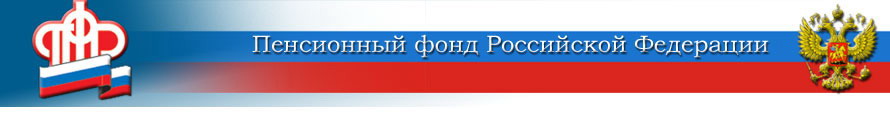 ГОСУДАРСТВЕННОЕ УЧРЕЖДЕНИЕ –ОТДЕЛЕНИЕ ПЕНСИОННОГО ФОНДА РОССИЙСКОЙ ФЕДЕРАЦИИПО ЯРОСЛАВСКОЙ ОБЛАСТИ        __________________________________________________________________       150049 г. Ярославль,     			                         пресс-служба  (4852) 59  01  28       проезд Ухтомского, д.5                                		                       факс       (4852) 59  02  82                                  					                  	            e-mail:    smi@086.pfr.ruУправляющий Отделением ПФР ответит на вопросы жителей области          17 октября 2018 года с 10.00 в приемной Президента Российской Федерации в Ярославской области (по адресу: г. Ярославль, ул. Советская, д. 1/19) управляющий Отделением ПФР Владимир Павлович  Комов  проведет личный прием граждан.           Предварительная запись осуществляется по тел.  8 (4852)   40 09 26  и  8 (4852) 59 01 22.Пресс-служба Отделения ПФР                                                                                                                    по  Ярославской  области 